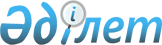 2023-2025 жылдарға арналған Ғабит Мүсірепов атындағы Шөптікөл ауылдық округінің бюджетін бекіту туралыСолтүстік Қазақстан облысы Ғабит Мүсірепов атындағы ауданы мәслихатының 2022 жылғы 29 желтоқсандағы № 25-16 шешімі.
      Ескерту. 01.01.2023 бастап қолданысқа енгізіледі - осы шешімнің 4-тармағымен.
      Қазақстан Республикасының Бюджет кодексінің 9-1, 75-баптарына, Қазақстан Республикасының "Қазақстан Республикасындағы жергілікті мемлекеттік басқару және өзін-өзі басқару туралы" Заңының 6-бабына сәйкес, Солтүстік Қазақстан облысы Ғабит Мүсірепов атындағы ауданының мәслихаты ШЕШТІ: 
      1. 2023-2025 жылдарға арналған Ғабит Мүсірепов атындағы ауданы Шөптікөл ауылдық округінің бюджеті осы шешімге тиісінше 1, 2 және 3-қосымшаларға сәйкес, cоның ішінде 2023 жылға келесі көлемдерде бекітілсін:
      1) кірістер – 90 061,5 мың теңге:
      салықтық түсімдер – 8 949,3 мың теңге;
      салықтық емес түсімдер – 0;
      негізгі капиталды сатудан түсетін түсімдер – 798,7 мың теңге;
      трансферттер түсімі – 80 313,5 мың теңге;
      2) шығындар – 90 562,3 мың теңге;
      3) таза бюджеттік кредиттеу – 0:
      бюджеттік кредиттер – 0;
      бюджеттік кредиттерді өтеу – 0;
      4) қаржы активтерімен операциялар бойынша сальдо – 0:
      қаржы активтерін сатып алу – 0;
      мемлекеттің қаржы активтерін сатудан түсетін түсімдер – 0;
      5) бюджет тапшылығы (профициті) – - 500,8 мың теңге;
      6) бюджет тапшылығын қаржыландыру (профицитін пайдалану) – 500,8 мың теңге:
      қарыздар түсімі – 0;
      қарыздарды өтеу – 0;
      бюджет қаражатының пайдаланылатын қалдықтары – 500,8 мың теңге.
      Ескерту. 1-тармақ жаңа редакцияда - Солтүстік Қазақстан облысы Ғабит Мүсірепов атындағы ауданы мәслихатының 23.05.2023 № 3-37 (01.01.2023 бастап қолданысқа енгізіледі); 22.09.2023 № 8-5 (01.01.2023 бастап қолданысқа енгізіледі); 11.12.2023 № 11-7 (01.01.2023 бастап қолданысқа енгізіледі) шешімдерімен.


      2. 2023 жылға арналған Шөптікөл ауылдық округінің кірістері Қазақстан Республикасы Бюджет кодексінің 52-1-бабына сәйкес, мынадай салықтық түсімдер есебінен қалыптастырылатындығы белгіленсін:
      1) ауылдың аумағында мемлекеттік кіріс органдарында тіркеу есебіне қою кезінде мәлімделген:
      дара кәсіпкер, жекеше нотариус, жеке сот орындаушысы, адвокат, кәсіпқой медиатор үшін – тұрған жерінен;
      қалған жеке тұлғалар үшін – тұрғылықты жері орналасқан жеке тұлғалар дербес салық салуға жататын кірістер бойынша жеке табыс салығынан;
      2) ауылдық округтің аумағындағы осы салықты салу объектілері бойынша жеке тұлғалардың мүлкіне салынатын салықтан;
      3) ауылдың аумағындағы жер учаскелері бойынша жеке және заңды тұлғалардан алынатын, елдi мекендер жерлерiне салынатын жер салығынан;
      3-1) бірыңғай жер салығынан;
      4) көлік құралдары салығынан:
      тұрғылықты жері ауылдың аумағындағы жеке тұлғалардан;
      өздерінің құрылтай құжаттарында көрсетілетін тұрған жері ауылдың аумағында орналасқан заңды тұлғалардан;
      4-1) жер учаскелерін пайдаланғаны үшін төлемақыдан.
      3. Аудандық бюджеттен Шөптікөл ауылдық округінің бюджетіне берілетін субвенциялар көлемі 16 800 мың теңгені құрайды.
      4. Осы шешім 2023 жылғы 1 қаңтардан бастап қолданысқа енгізіледі. 2023 жылға арналған Ғабит Мүсірепов атындағы ауданы Шөптікөл ауылдық округінің бюджеті
      Ескерту. 1-қосымша жаңа редакцияда - Солтүстік Қазақстан облысы Ғабит Мүсірепов атындағы ауданы мәслихатының 23.05.2023 № 3-37 (01.01.2023 бастап қолданысқа енгізіледі); 22.09.2023 № 8-5 (01.01.2023 бастап қолданысқа енгізіледі); 11.12.2023 № 11-7 (01.01.2023 бастап қолданысқа енгізіледі) шешімдерімен. 2024 жылға арналған Ғабит Мүсірепов атындағы ауданы Шөптікөл ауылдық округінің бюджеті 2025 жылға арналған Ғабит Мүсірепов атындағы ауданы Шөптікөл ауылдық округінің бюджеті
					© 2012. Қазақстан Республикасы Әділет министрлігінің «Қазақстан Республикасының Заңнама және құқықтық ақпарат институты» ШЖҚ РМК
				
      Солтүстік Қазақстан облысы Ғабит Мүсірепов атындағыауданы мәслихатының хатшысы 

Е. Әділбеков
Солтүстік Қазақстан облысыҒабит Мүсірепов атындағыауданы мәслихатының2022 жылғы 29 желтоқсандағы№ 25-16 шешіміне 1-қосымша
Санаты
Сыныбы
Кіші сыныбы
Атауы
Сома (мың
теңге)
1. Кiрiстер
90 061,5
1
Салықтық түсімдер
8 949,3
01
Табыс салығы
345
2
Жеке табыс салығы
345
04
Меншiкке салынатын салықтар
8 358
1
Мүлiкке салынатын салықтар
134
3
Жерсалығы
734
4
Көлiк құралдарына салынатын салық
4 601
5
Бірыңғай жер салығы
2 889
05
Тауарларға, жұмыстарға және қызметтерге салынатын iшкi салықтар 
246,3
3
Табиғи және басқа да ресурстарды пайдаланғаны үшiн түсетiн түсiмдер
246,3
2
Салықтық емес түсімдер
0
3
Негізгі капиталды сатудан түсетін түсімдер
798,7
03
Жердi және материалдық емес активтердi сату
798,7
1
Жерді сату
798,7
4
Трансферттердің түсімдері
80 313,5
02
Мемлекеттiк басқарудың жоғары тұрған органдарынан түсетiн трансферттер
80 313,5
3
Аудандық (облыстық маңызы бар қаланың) бюджетінен түсетін трансферттер
80 313,5
Функцио-налдық топ
Бюджеттік бағдарла-малардың әкімшісі
Бағдар-лама
Атауы
Сома (мың
теңге)
2. Шығындар
90 562,3
01
Жалпы сипаттағы мемлекеттік қызметтер
29 437,8
124
Аудандық маңызы бар қала, ауыл, кент, ауылдық округ әкімінің аппараты
29 437,8
001
Аудандық маңызы бар қала, ауыл, кент, ауылдық округ әкімінің қызметін қамтамасыз ету жөніндегі қызметтер
29 437,8
07
Тұрғынүй-коммуналдық шаруашылық
3 859
124
Аудандық маңызы бар қала, ауыл, кент, ауылдық округ әкімінің аппараты
3 859
008
Елдi мекендердегі көшелердi жарықтандыру
1 171
014
Елді мекендерді сумен жабдықтауды ұйымдастыру
2 688
13
Басқалар
57 265,2
124
Аудандық маңызы бар қала, ауыл, кент, ауылдық округ әкімінің аппараты
57 265,2
057
"Ауыл-Ел бесігі" жобасы шеңберінде ауылдық елді мекендердегі әлеуметтік және инженерлік инфрақұрылым бойынша іс-шараларды іске асыру
57 265,2
15
Трансферттер
0,3
124
Аудандық маңызы бар қала, ауыл, кент, ауылдық округ әкімінің аппараты
0,3
048
Пайдаланылмаған (толық пайдаланылмаған) нысаналы трансферттерді қайтару
0,3
3. Таза бюджеттік кредиттеу
0
Бюджеттік кредиттер
0
Бюджеттік кредиттерді өтеу
0
4. Қаржы активтерiмен операциялар бойынша сальдо
0
Қаржы активтерін сатыпалу
0
Мемлекеттің қаржы активтерін сатудан түсетін түсімдер
0
5. Бюджет тапшылығы (профициті)
-500,8
6. Бюджет тапшылығын қаржыландыру (профицитін пайдалану) 
500,8
Қарыздар түсімдері
0
Қарыздарды өтеу
0
Бюджет қаражатының пайдаланылатын қалдықтары
500,8
Санаты
Сыныбы
Кіші сыныбы
Атауы
Сома (мың теңге)
8
Бюджет қаражатының пайдаланылатын қалдықтары
500,8
01
Бюджет қаражатының қалдықтары
500,8
1
Бюджет қаражатының бос қалдықтары
500,8Солтүстік Қазақстан облысыҒабит Мүсірепов атындағыауданы мәслихатының2022 жылғы 29 желтоқсандағы№ 25-16 шешіміне 2-қосымша
Санаты
Сыныбы
Кіші сыныбы
Атауы
Сома (мың теңге)
1. Кiрiстер
22 546
1
Салықтық түсімдер
5 746
01
Табыс салығы
520
2
Жеке табыс салығы
520
04
Меншiкке салынатын салықтар
5 215
1
Мүлiкке салынатын салықтар
104
3
Жерсалығы
936
4
Көлiк құралдарына салынатын салық
3 967
5
Бірыңғай жер салығы
208
05
Тауарларға, жұмыстарға және қызметтерге салынатын iшкi салықтар 
11
3
Табиғи және басқа да ресурстарды пайдаланғаны үшiн түсетiн түсiмдер
11
Салықтық емес түсімдер
0
Негізгі капиталды сатудан түсетін түсімдер
0
4
Трансферттердің түсімдері
16 800
02
Мемлекеттiк басқарудың жоғары тұрған органдарынан түсетiн трансферттер
16 800
3
Аудандық (облыстық маңызы бар қаланың) бюджетінен түсетін трансферттер
16 800
Функцио-налдық топ
Бюджеттік бағдарла-малардың әкімшісі
Бағдар-лама
Атауы
Сома (мың теңге)
2. Шығындар
22 546
01
Жалпы сипаттағы мемлекеттік қызметтер
22 374
124
Аудандық маңызы бар қала, ауыл, кент, ауылдық округ әкімінің аппараты
22 374
001
Аудандық маңызы бар қала, ауыл, кент, ауылдық округ әкімінің қызметін қамтамасыз ету жөніндегі қызметтер
22 374
07
Тұрғын үй-коммуналдық шаруашылық
172
124
Аудандық маңызы бар қала, ауыл, кент, ауылдық округ әкімінің аппараты
172
008
Елдi мекендердегі көшелердi жарықтандыру
172
3. Таза бюджеттік кредиттеу
0
Бюджеттік кредиттер
0
Бюджеттік кредиттерді өтеу
0
4. Қаржы активтерiмен операциялар бойынша сальдо
0
Қаржы активтерін сатыпалу
0
Мемлекеттің қаржы активтерін сатудан түсетін түсімдер
0
5. Бюджет тапшылығы (профициті)
0
6. Бюджет тапшылығын қаржыландыру (профицитін пайдалану) 
0
Қарыздар түсімдері
0
Қарыздарды өтеу
0
Бюджет қаражатының пайдаланылатын қалдықтары
0Солтүстік Қазақстан облысыҒабит Мүсірепов атындағыауданы мәслихатының2022 жылғы 29 желтоқсандағы№ 25-16 шешіміне 3-қосымша
Санаты
Сыныбы
Кіші сыныбы
Атауы
Сома (мың теңге)
1. Кiрiстер
22 546
1
Салықтық түсімдер
5 746
01
Табыс салығы
520
2
Жеке табыс салығы
520
04
Меншiкке салынатын салықтар
5 215
1
Мүлiкке салынатын салықтар
104
3
Жерсалығы
936
4
Көлiк құралдарына салынатын салық
3 967
5
Бірыңғай жер салығы
208
05
Тауарларға, жұмыстарға және қызметтерге салынатын iшкi салықтар 
11
3
Табиғи және басқа да ресурстарды пайдаланғаны үшiн түсетiн түсiмдер
11
2
Салықтық емес түсімдер
0
3
Негізгі капиталды сатудан түсетін түсімдер
0
4
Трансферттердің түсімдері
16 800
02
Мемлекеттiк басқарудың жоғары тұрған органдарынан түсетiн трансферттер
16 800
3
Аудандық (облыстық маңызы бар қаланың) бюджетінен түсетін трансферттер
16 800
Функцио-налдық топ
Бюджеттік бағдарла-малардың әкімшісі
Бағдар-лама
Атауы
Сома (мың теңге)
2. Шығындар
22 546
01
Жалпы сипаттағы мемлекеттік қызметтер
22 374
124
Аудандық маңызы бар қала, ауыл, кент, ауылдық округ әкімінің аппараты
22 374
001
Аудандық маңызы бар қала, ауыл, кент, ауылдық округ әкімінің қызметін қамтамасыз ету жөніндегі қызметтер
22 374
07
Тұрғын үй-коммуналдық шаруашылық
172
124
Аудандық маңызы бар қала, ауыл, кент, ауылдық округ әкімінің аппараты
172
008
Елдi мекендердегі көшелердi жарықтандыру
172
3. Таза бюджеттік кредиттеу
0
Бюджеттік кредиттер
0
Бюджеттік кредиттерді өтеу
0
4. Қаржы активтерiмен операциялар бойынша сальдо
0
Қаржы активтерін сатыпалу
0
Мемлекеттің қаржы активтерін сатудан түсетін түсімдер
0
5. Бюджет тапшылығы (профициті)
0
6. Бюджет тапшылығын қаржыландыру (профицитін пайдалану) 
0
Қарыздар түсімдері
0
Қарыздарды өтеу
0
Бюджет қаражатының пайдаланылатын қалдықтары
0